CECILLE 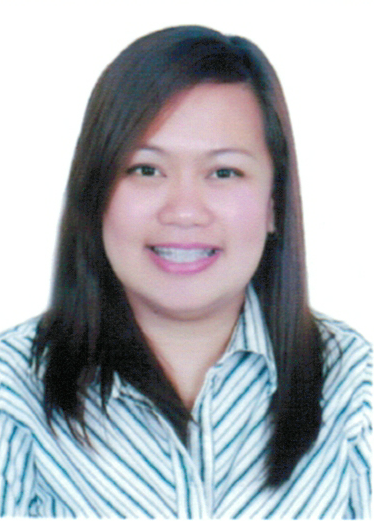  ObjectivesTo secure a position that offers excellent training and growth in the field of my expertise, while at the same time, optimizing professional and personal capabilities. To gain employment in the area where I can bring out the best of my abilities. To facilitate enhancement of present skills and knowledge through venture with present better opportunities for personal, intellectual, and interpersonal growth. Work Experience:February 6, 2013 to January 11, 2017		Executive Assistant 						(HR Assistant & P.R.O.) 						Organic Foods DMCC						Jumeirah Lakes Towers, Dubai						United Arab Emirates December 15, 2010 – October 25, 2012		IMMIGRATION COORDINATOR 						Regency Services Co.						Regency Business Center						Doha, QatarJune 1, 2009 – November 15, 2010		FINANCE & ADMINISTRATIVE MANAGER						Unit 15J, Cyber One Building, Cyber Park, 						Bagumbayan, Eastwood, Quezon City						Philippines 	July 1, 2008 –May 31, 2009 			SECRETARY & ADMINISTRATIVE MANAGER						Reyes-Fajardo & Associates   						1004-B, Summit One Tower530 Shaw Boulevard, Mandaluyong City						PhilippinesJune 2003 – June 30, 2008     			GUIDANCE COUNSELORCagayan Colleges TuguegaraoTuguegarao City, CagayanPhilippinesJob Descriptions:EXECUTIVE ASSISTANT Maintains executive's appointment schedule by planning and scheduling meetings, conferences, teleconferences, and travel.Plan and arrange the itinerary of the Managing Director as well  for business of the employees & visitorsFind fare and schedule information Book reservations for travels, hotels, car rental and special events such as toursMake an alternative booking arrangements if changes arise before or during the tripPrepare & submit visa application Maintains office supplies inventory by checking stock to determine inventory level; anticipating needed supplies; evaluating new office products; placing and expediting orders for suppliesEnsures operation of equipment by completing preventive maintenance requirements; following manufacturer's instructions; troubleshooting malfunctions; calling for repairs; maintaining equipment inventories; evaluating new equipment and techniques.Contributes to team effort by accomplishing related results as needed.HR ASSISTANTSet up meetings and interview schedules as part of recruitment process – Received 	applicants and guided them, functioning as company representative. Ordered and managed supplies, ordered office-staff lunches, handled phone calls 	and messages, incoming as well as outgoing.Performed HR office services such as:  filing documents, printing reports and documents, stocking of equipment and supplies. Handled discrete information related to employee relations, changes in the 	organization, performances, appraisals, confidential information issues, and other 	sensitive HR-related matters. Made reservations and coordinated travel schedules for management.PUBLIC RELATIONS OFFICERSchedule staff’s work visa, medical, coordinating with other internal and external departments.Collect all appropriate documentation necessary for visa and permits required to be processed.Organize visas for holiday and business related travel for managers as required.Responding to staff queries on Visa/ Labour/ Passport related matters.Ensure all visa, medical and labour permits are up to date and arrange timely renewal.Provide admin support as needed.IMMIGRATION COORDINATOR To manage immigration cases and ensure complete satisfaction from the assignee and the clientTo act as a back-up for the Immigration ManagerWork with management to establish business intentMaintains the Operations trackingTo actively manage a full caseload of Immigration casesCoordinate and assist Mandoops in their field worksEnsures completion of work from Mandoops and E-Government OfficerFINANCE OFFICER Preparing accountsMaintaining cash controls, Preparing the payroll and personnel administration, purchasing, maintaining accounts payable Managing office operationsSECRETARY Prepare and manage correspondence, reports and documentsImplement and maintain office systemsMaintain schedules and calendarsOrganize internal and external eventsHandle incoming mail and other materialManage office spaceArrange conferences, meetings, and travel reservations for office personnel.Locate and attach appropriate files to incoming correspondence requiring replies.Schedule and confirm appointments for clients, customers, or supervisors.Conduct searches to find needed information, using such sources as the Internet.Manage projects, and contribute to committee and team work.Order and dispense supplies.Review work done by others to check for correct spelling and grammar, ensure that company format policies are followed, and recommend revisions.Supervise other clerical staff, and provide training and orientation to new staff.Educational Background:Graduated with the degree of Bachelor of Science in Psychology at St. Paul University Philippines.Awards Received:Department Service Award – SILVERDepartment Leadership Award – BRONZE  Skills:Computer Literate: Internet and other Windows application (Outlook, Word, Excel, Powerpoint)Languages/Dialects Proficient in: Filipino, English, Ilokano Can work well under pressure in any environment with less supervisionAbility to interface well with all levels of personnelGood verbal and communication skills Interpersonal skills Attention to detail Administrative Writing Skills, Reporting Skills, Scheduling, Time Management, Presentation Skills, Travel Logistics, Verbal CommunicationPersonal Data:School:St. Paul University Philippines Location:Tuguegarao City, Cagayan Degree:Bachelor of Science in Psychology Date of Graduation:March 2003Date of Birth:January 20, 1982 Place of Birth:Tuguegarao City , Cagayan Valley , Philippines Civil Status:SingleSex:FemaleReligion:Roman Catholic